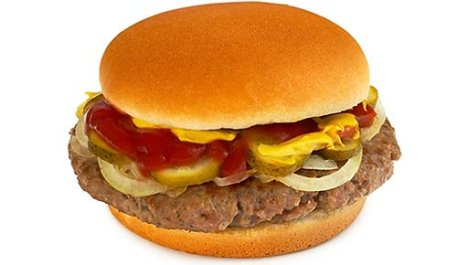 ひとつHITOTSUふたつFUTATSUみっつMITTSUよっつYOTTSUいつつITSUTSUむっつMUTTSUななつNANATSUやっつYATTSUここのつKOKONOTSUとおTOO